TurinysŽinynų paruošimasDuomenų įvedimasi.VAZ ataskaitos paruošimasRezultataiŽinynų paruošimasĮmonės rekvizitaiVažtaraščio rengėjo, kuris teikia važtaraščio duomenis (įmonės, teikiančios i.VAZ ataskaitą), rekvizitai turi būti nurodyti Kliento kortelėje, kuri nurodyta PauLita meniu „Paruošimas“ -> „Įmonės nuostatos“ -> „Pradiniai duomenys“ -> „Sąskaita“: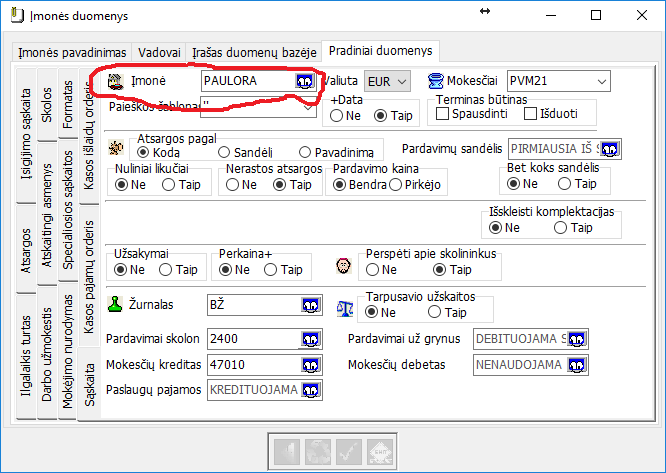 arba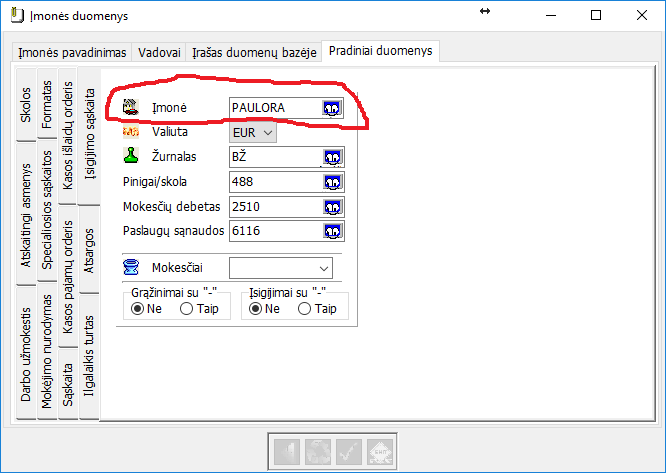 UžrašaiIšrašant važtaraštį, PauLita dalį informacijos (automobilio valstybinis nr., vairuotojo vardas ir pavardė, pakrovimo adresas ir iškrovimo adresas) ima iš PauLita užrašų duomenų bazės: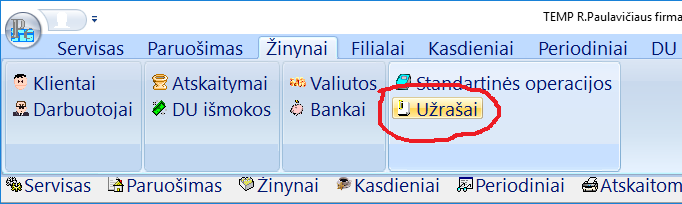 Pavyzdžiai: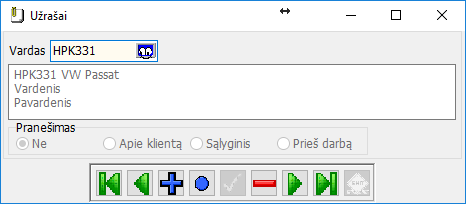 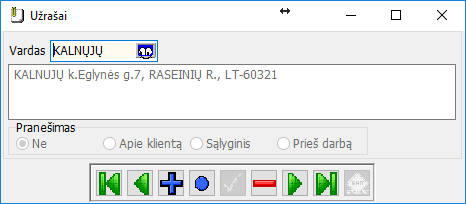 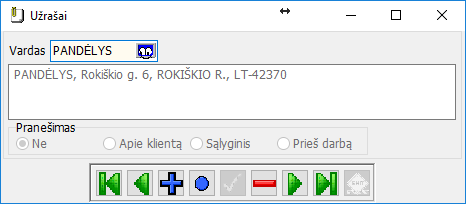 Duomenų įvedimasIšrašomi važtaraščiai (sąskaitos)2.1.1. Viršutiniame kairiame kampe nurodome, kad tai važtaraštis, traukiamas į i.VAZ ataskaitą ir netraukiamas į i.SAF ataskaitą: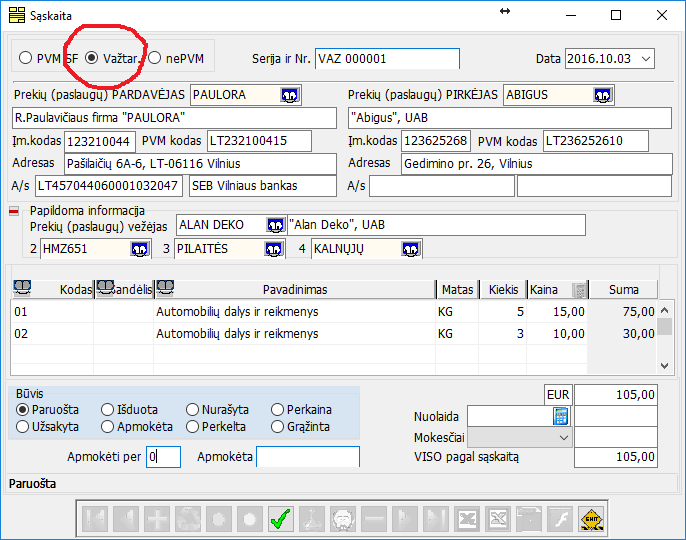 2.1.2. Operacijos dalyviai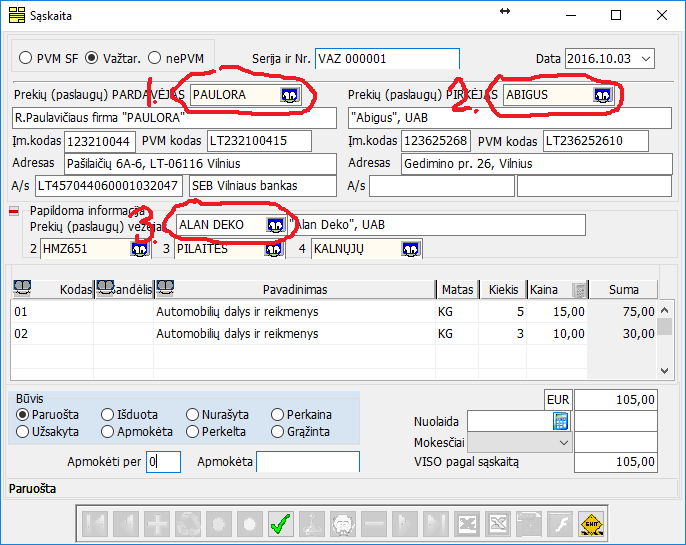 1 – Važtaraščio rengėjas (pardavėjas, siuntėjas, kūrėjas).2 – Gavėjas (pirkėjas)3 – Vežėjas. Jei Vežėjas nenurodytas, imami Pardavėjo (siuntėjo) rekvizitai.2.1.3. Transporto priemonė ir vairuotojas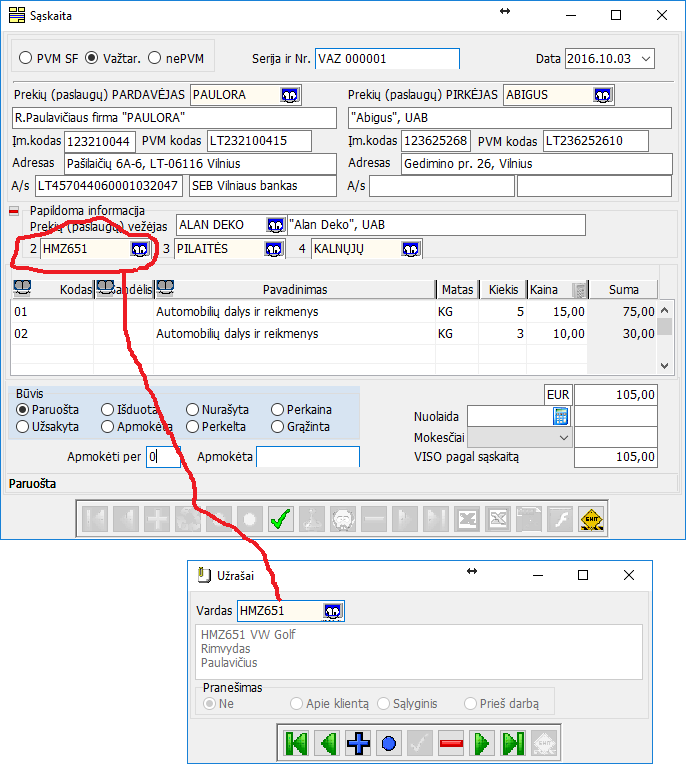 2.1.4. Iškrovimo adresas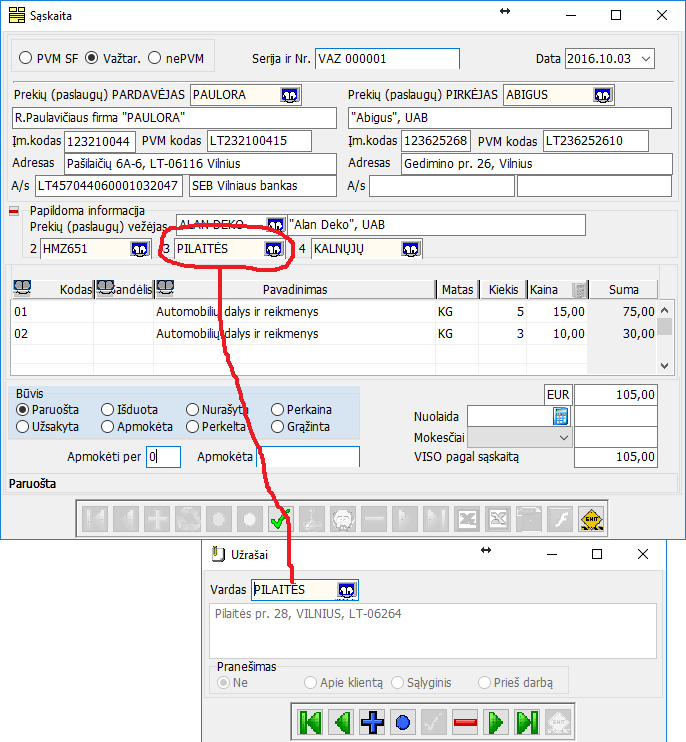 Pastaba:  jei iškrovimo adresas nenurodomas, imamas Gavėjo adresas.2.1.5. Pakrovimo adresas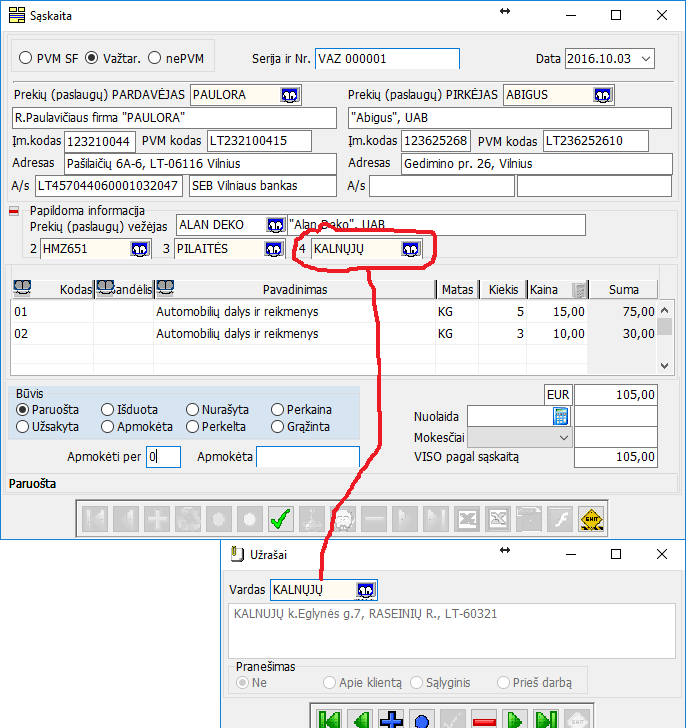 Pastaba: jei pakrovimo adresas nenurodytas, imamas Siuntėjo adresas.2.1.6. Krovinys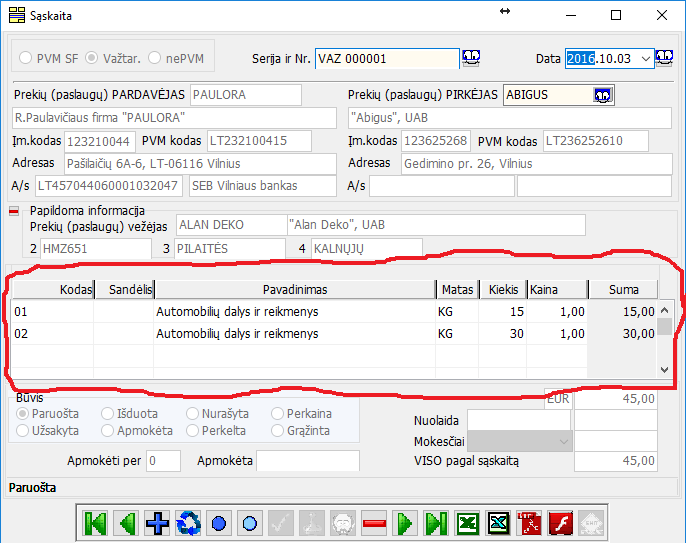 <Kodas> - nenaudojamas;<Sandėlis> - nenaudojamas;<Pavadinimas> - nurodomas krovinio pavadinimas.;<Matas> - nurodomas matavimo vieneto kodas (pvz.: KGM, LTR) ar pavadinimas (pvz.: 12 vnt. pakuotė). Siūloma naudoti i.VAZ sistemoje siūlomus matavimo vienetų kodus, tačiau suteikiama galimybė pagal poreikį nurodyti kitus matavimo vienetus pvz., KG);<Kiekis> - nurodomas krovinio kiekis pasirinktais matavimo vienetais;<Kaina> - nenaudojamas;<Suma> - nenaudojamas.2.1.7. Būvis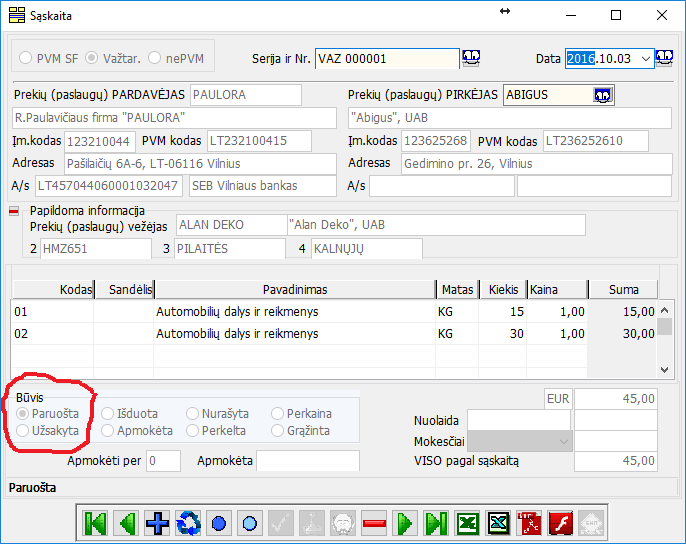 Važtaraščius išsaugome su būviu „Paruošta“ (PauLita neatlieka kitų registracijos veiksmų).Važtaraščio spausdinimas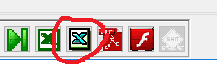 Važtaraštis spausdinamas pasirenkant šabloną iVaztarastis: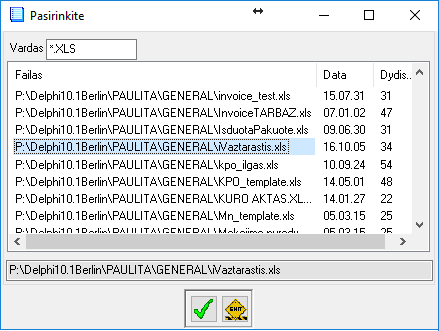 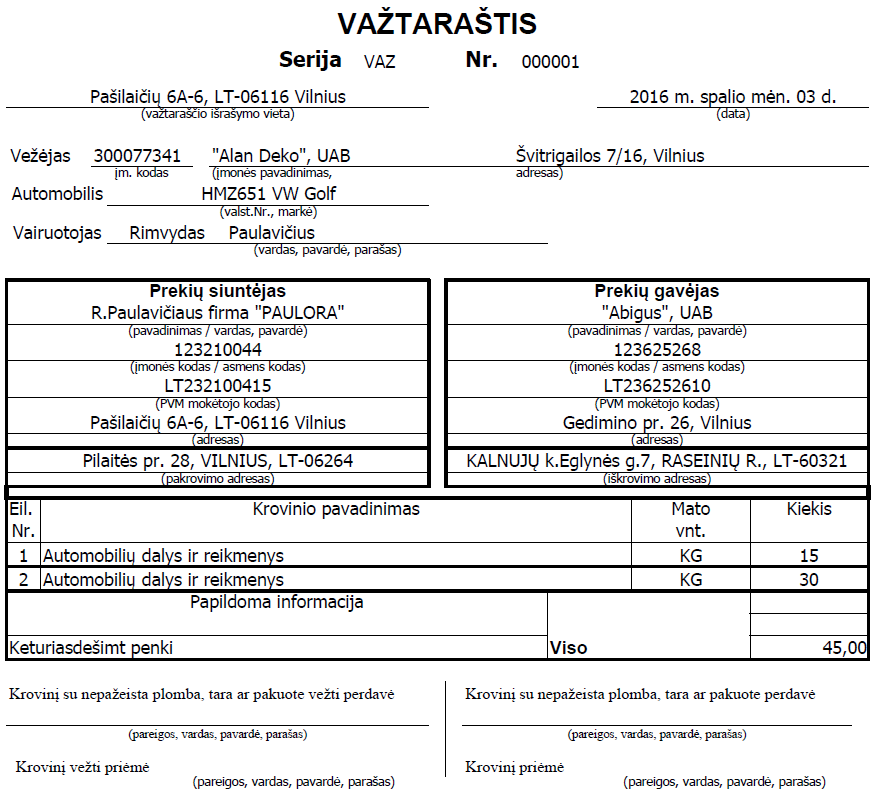 i.VAZ ataskaitos paruošimas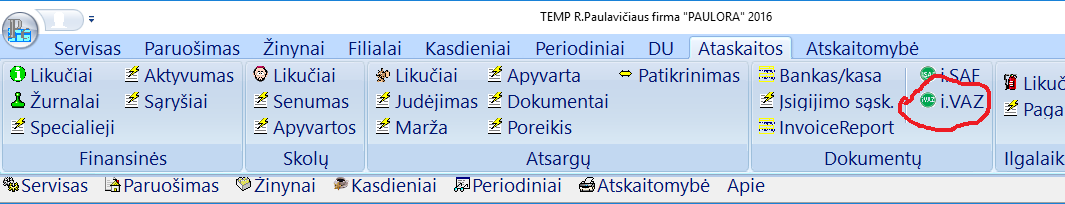 Nurodome traukiamus į i.VAZ ataskaitą važtaraščius: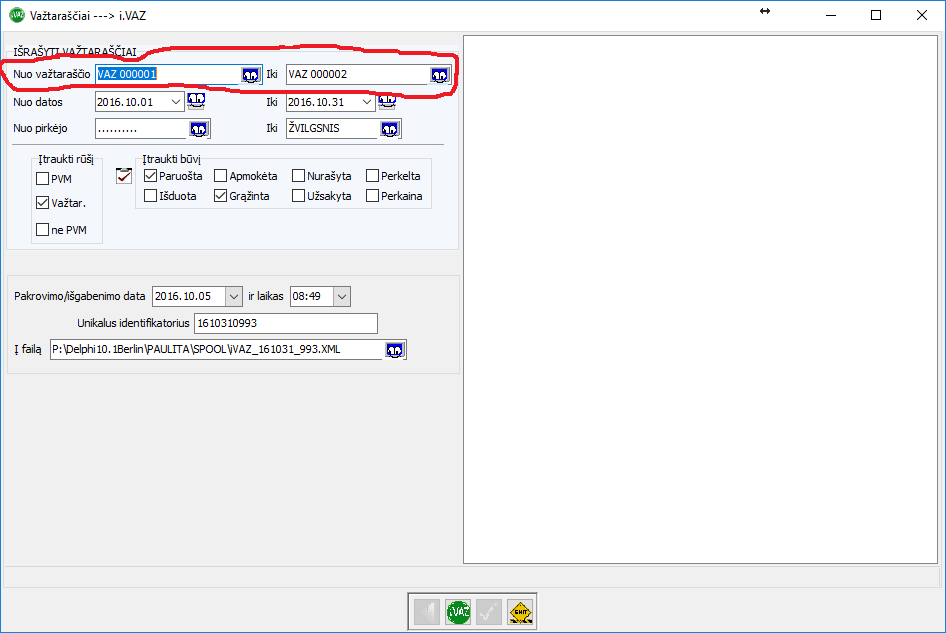 Bei numatomą krovinio pakrovimo/išgabenimo datą: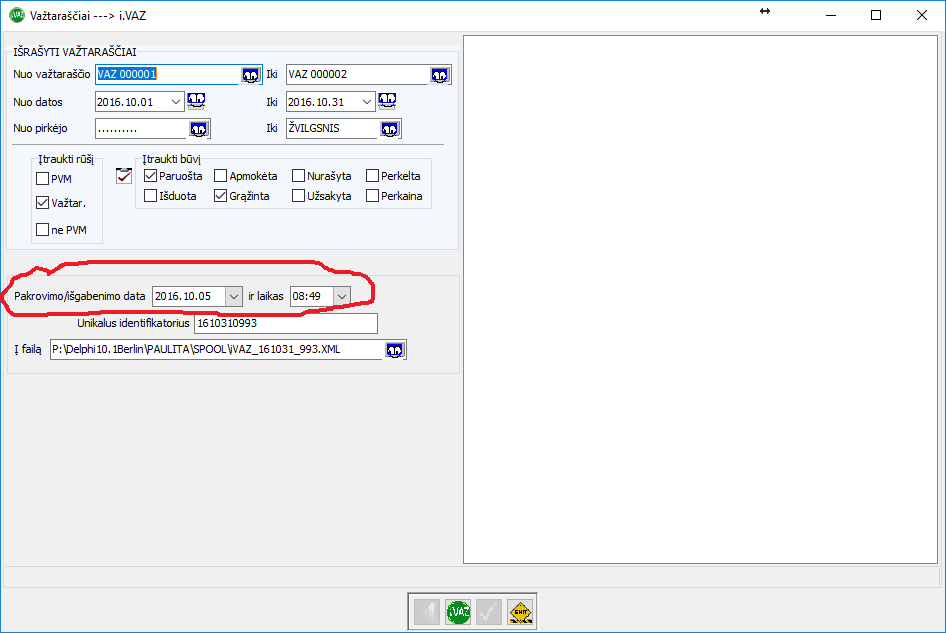 Rezultataii.VAZ ataskaita generuojama paspaudus klavišą „Vykdyti“: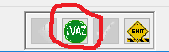 Rezultatai matomi dialogo lange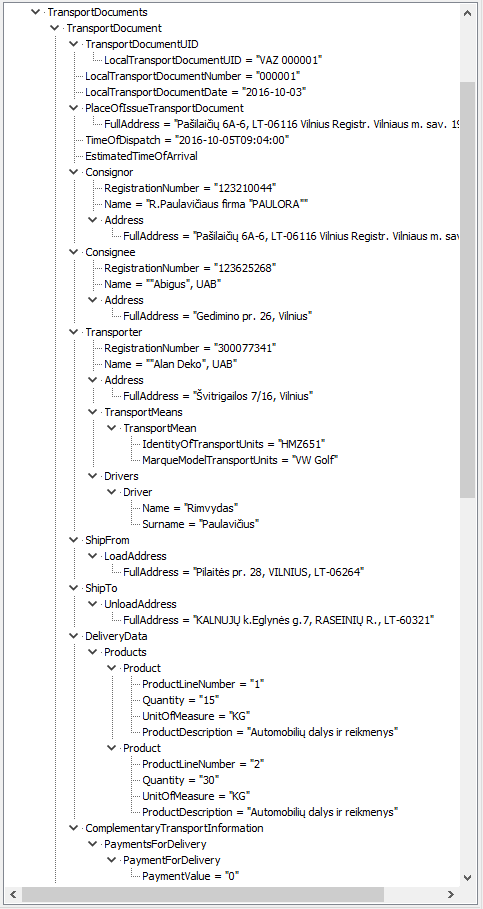 Bei  talpinami į nurodytą failą: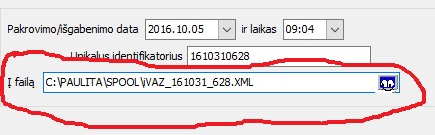 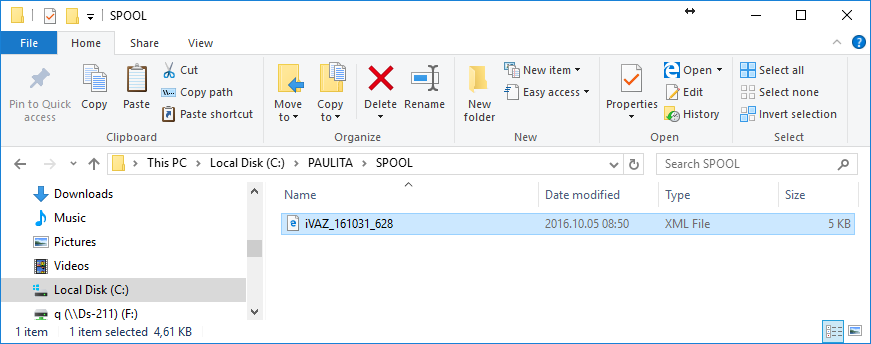 